.Intro:  16 counts[1-8]	MAMBO STEPS FORWARD AND BACK, SHUFFLE FORWARD, MAMBO STEP(optional low kick with RF on &)[9-16]	MAMBO STEPS BACK AND FORWARD, SHUFFLE BACK, COASTER STEP, SLIDING STEP FORWARD[17-24] 	STEP FORWARD ON L, POINT R TOE OUT-IN, R SCISSORS STEP, WEAVE TO L, SCISSORS STEP[25-32]	R SHUFFLE, L SHUFFLE IN ½ CIRCLE OVER R SHOULDER (6:00), SYNCOPATED MAMBO STEPSContact Roger at:  lingofun@sbcglobal.netIrresistible You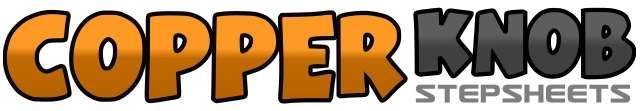 .......Count:32Wall:2Level:High Beginner.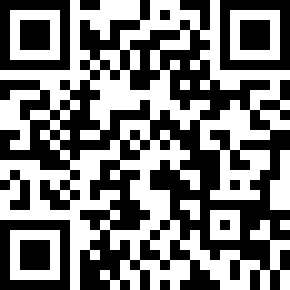 Choreographer:Roger Neff (USA) - August 2017Roger Neff (USA) - August 2017Roger Neff (USA) - August 2017Roger Neff (USA) - August 2017Roger Neff (USA) - August 2017.Music:Irresistible You - Bobby DarinIrresistible You - Bobby DarinIrresistible You - Bobby DarinIrresistible You - Bobby DarinIrresistible You - Bobby Darin........1&2,3&4Rock forward on R, Recover on L, Step back on R, Rock back on L, Recover on R, Step forward on L5&6,7&8Shuffle forward R,L,R, Rock forward on L, Recover on R, Step back on L1&2,3&4Rock back on R, Recover on L, Step forward on R, Rock forward on L, Recover on R, Step back on L5&6,7&8&Shuffle back R,L,R, Step back on L, Step R beside L, Step forward on L, Slide RF forward beside LF and put weight on it (&)1&2,3&4Step forward on L, Point R toe out-in, Step to R, Step L beside R, Step R over L5&6&Step L, Step R behind L, Step L, Step R over L,7&8Step L, Step R beside L, Step L over R1&2,3&4In a semi-circle to the R:  Shuffle R,L,R, Shuffle L,R,L (6:00)5&6&7,8Rock forward on R, Recover on L, Step R beside L, Rock to L, Recover on R, Step on L beside R (optional clap)